27 марта 2024 года на базе МБОУ СОШ № 17 г. Твери состоялась
 VI  РЕГИОНАЛЬНАЯ МАТЕМАТИЧЕСКАЯ ИГРА«Крестики-нолики на «бесконечном поле».Организаторы проведения Тверская региональная общественная организация «Ассоциация учителей и преподавателей математики Тверской области» совместно МБОУ СОШ № 17 г.Твери 
В игре приняли участие 6 команд из г.Твери и Тверской области:1. команда «Стрела» (МОУ СОШ №51г.Тверь)2. команда «Плюс» (МОУ многопрофильная гимназия №12 г.Тверь)3. команда «Люди ИКС» (МБОУ "Старицкая СОШ" Старицкий   муниципальный округ, г.Старица) 
4. команда «Волжане» (МБОУ СОШ №17 г.Тверь)
5. команда «Первомай» (МБОУ СОШ №17 г.Тверь)
6. команда «Кочки» (МБОУ СОШ №17 г.Тверь)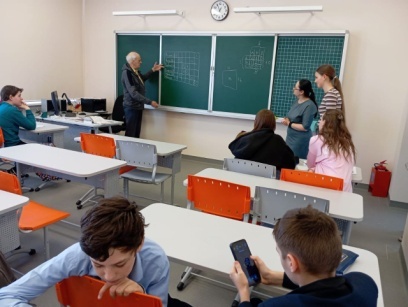 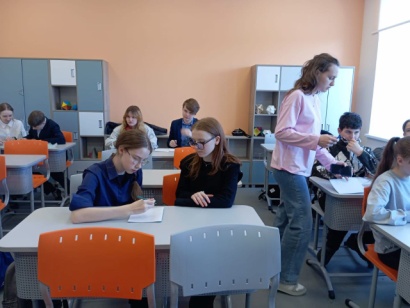 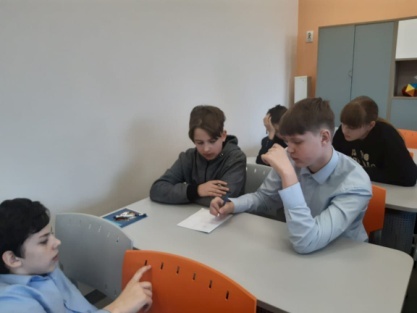 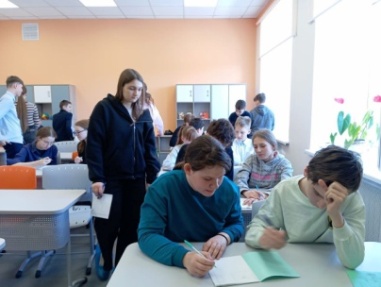 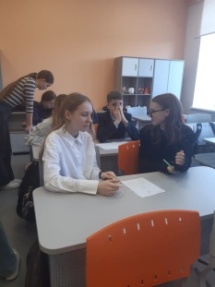 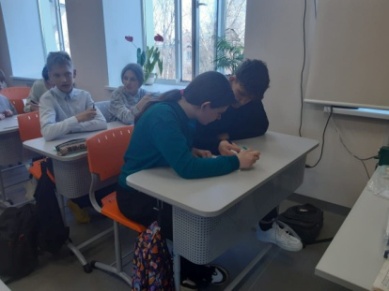 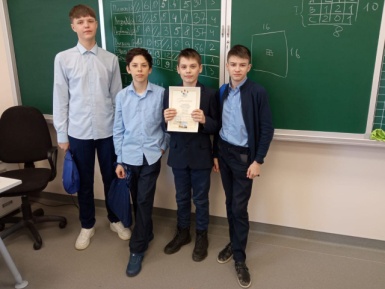 В результате упорной игры призовые места были распределены следующим образом:       Выражаем огромную благодарность учителям в развитии интереса учащихся к математическим играм!1 место:
«Стрела» (МОУ СОШ №51 г.Тверь)1 место:
«Стрела» (МОУ СОШ №51 г.Тверь)       2 место:«Волжане» (МБОУ СОШ №17 г.Тверь)3 место:
 «Кочки» (МБОУ СОШ №17 г.Тверь)
